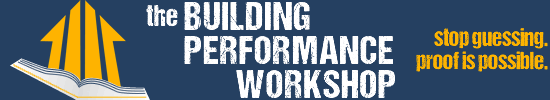 Duct System Tightness TestNotes:    Verified by: Test Date:Construction Stage:Address:Duct System Location:Air Handler Installed?Duct Leakage Calibration Ring:Pressure Tap Location:vTotal Duct Leakage Reading:CFM@25 Pascals0.6 Quality Control Reading:CFM@12.5 PascalsCond. Floor Area Served:ft2CFM Leakage per 100 ft2CFM per 100 ft2This duct systemSUCCEEDSFAILSto achieve the standard.Standard Cited:2015 IECC2012 IECCENERGY STAR_________Testing Equipment Used:TechnicianSignatureQualificationsHVAC Installer: